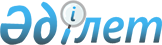 О внесении изменений в решение Уалихановского районного маслихата от 8 января 2021 года № 8-66 с "Об утверждении бюджета Кайратского сельского округа Уалихановского района на 2021-2023 годы"Решение Уалихановского районного маслихата Северо-Казахстанской области от 12 ноября 2021 года № 8-11 с
      Уалихановский районный маслихат РЕШИЛ:
      1. Внести в решение Уалихановского районного маслихата "Об утверждении бюджета Кайратского сельского округа Уалихановского района на 2021-2023 годы" от 8 января 2021 года № 8-66 с (зарегистрировано в Реестре государственной регистрации нормативных правовых актов № 7033) следующие изменения:
      пункт 1 изложить в новой редакции: 
      "1. Утвердить бюджет Кайратского сельского округа Уалихановского района на 2021-2023 годы согласно приложениям 1, 2 и 3 к настоящему решению соответственно, в том числе на 2021 год в следующих объемах:
      1) доходы – 33485,7 тысяч тенге: 
      налоговые поступления – 518 тысяч тенге; 
      неналоговые поступления – 433 тысяч тенге; 
      поступления от продажи основного капитала – 0 тысяч тенге;
      поступления трансфертов – 32534,7 тысяч тенге;
      2) затраты – 34091,7 тысяч тенге;
      3) чистое бюджетное кредитование – 0 тысяч тенге:
      бюджетные кредиты – 0 тысяч тенге;
      погашение бюджетных кредитов – 0 тысяч тенге;
      4) сальдо по операциям с финансовыми активами – 0 тысяч тенге:
      приобретение финансовых активов – 0 тысяч тенге;
      поступления от продажи финансовых активов государства – 0 тысяч тенге;
      5) дефицит (профицит) бюджета –-606 тысяч тенге;
      6) финансирование дефицита(использование профицита) 
      бюджета – 606 тысяч тенге:
      поступление займов – 0 тысяч тенге; 
      погашение займов – 0 тысяч тенге;
      используемые остатки бюджетных средств –606 тысяч тенге."; 
      пункт 8 изложить в новой редакции: 
      "8. Предусмотреть в сельском бюджете целевые трансферты из областного бюджета:
      1) на обустройство спортивно-игровой площадки в селе Кайрат;
      2) на повышение заработной платы государственных служащих.";
      пункт 9 изложить в новой редакции: 
      "9. Учесть в сельском бюджете на 2021 год целевые трансферты из районного бюджета, в том числе:
      1) на освещение улиц;
      2 )на благоустройство.";
      приложение 1 к указанному решению изложить в новой редакции согласно приложению к настоящему решению.
      2. Настоящее решение вводится в действие с 1 января 2021 года. Бюджет Кайратского сельского округа Уалихановского района на 2021 год 
					© 2012. РГП на ПХВ «Институт законодательства и правовой информации Республики Казахстан» Министерства юстиции Республики Казахстан
				
      Секретарь Уалихановского районного маслихата 

М. Абдулов
Приложениек решению Уалихановскогорайонного маслихатаот 12 ноября 2021 года№ 8-11 сПриложение 1к решению Уалихановскогорайонного маслихатаот 8 января 2021 года№ 8-66 с
Категория 
Категория 
Категория 
Наименование
Сумма, тысяч тенге
Класс 
Класс 
Наименование
Сумма, тысяч тенге
Подкласс
Наименование
Сумма, тысяч тенге
1
1
1
2
3
1) Доходы
33485,7
1
Налоговые поступления
518
04
Налоги на собственность
518
1
Налоги на имущество
26,2
3
Земельный налог
2,8
4
Налог на транспортные средства
489
2
Неналоговые поступления
433
01
Доходы от государственной собственности
433
5
Доходы от аренды имущества, находящегося в государственной собственности
433
3
Поступления от продажи основного капитала
0
4
Поступления трансфертов
32534,7
02
Трансферты из вышестоящих органов государственного управления
32534,7
3
Трансферты из районного (города областного значения) бюджета
32534,7
Функциональная группа
Функциональная группа
Функциональная группа
Наименование
Сумма, тысяч тенге
Администратор бюджетных программ
Администратор бюджетных программ
Наименование
Сумма, тысяч тенге
Программа
Наименование
Сумма, тысяч тенге
1
1
1
2
3
2) Затраты
34091,7
01
Государственные услуги общего характера
14714,8
124
Аппарат акима города районного значения, села, поселка, сельского округа
14714,8
001
Услуги по обеспечению деятельности акима города районного значения, села, поселка, сельского округа
14464,8
022
Капитальные расходы государственного органа
250
07
Жилищно-коммунальное хозяйство
5242,9
124
Аппарат акима города районного значения, села, поселка, сельского округа
5242,9
008
Освещение улиц в населенных пунктах
300
011
Благоустройство и озеленение населенных пунктов
4942,9
08
Культура, спорт, туризм и информационное пространство
11344,9
124
Аппарат акима города районного значения, села, поселка, сельского округа
11344,9
006
Поддержка культурно-досуговой работы на местном уровне
11344,9
12
Транспорт и коммуникации
600
124
Аппарат акима города районного значения, села, поселка, сельского округа
600
013
Обеспечение функционирования автомобильных дорог в городах районного значения, селах, поселках, сельских округах
600
13
Прочие
2189
124
Аппарат акима города районного значения, села, поселка, сельского округа
2189
040
Реализация мероприятий для решения вопросов обустройства населенных пунктов в реализацию мер по содействию экономическому развитию регионов в рамках Государственной программы развития регионов до 2025 года
2189
15
Трансферты
0,1
124
Аппарат акима города районного значения, села, поселка, сельского округа
0,1
048
Возврат неиспользованных (недоиспользованных) целевых трансфертов
0,1
3) Чистое бюджетное кредитование
0
Бюджетные кредиты
0
Категория 
Категория 
Категория 
Наименование
Сумма, тысяч тенге
Класс 
Класс 
Наименование
Сумма, тысяч тенге
Подкласс
Наименование
Сумма, тысяч тенге
5
Погашение бюджетных кредитов
0
01
Погашение бюджетных кредитов
0
1
Погашение бюджетных кредитов, выданных из государственного бюджета
0
4) Сальдо по операциям с финансовыми активами
0
Приобретение финансовых активов
0
Поступления от продажи финансовых активов государства
0
5) Дефицит (профицит) бюджета
-606
6) Финансирование дефицита (использование профицита) бюджета
606
7
Поступление займов
0
01
Внутренние государственные займы
0
2
Договоры займа
0
Функциональная группа
Функциональная группа
Функциональная группа
Наименование
Сумма, тысяч тенге
Администратор бюджетных программ
Администратор бюджетных программ
Наименование
Сумма, тысяч тенге
Программа
Наименование
Сумма, тысяч тенге
16
Погашение займов
0
Категория 
Категория 
Категория 
Наименование
Сумма, тысяч тенге
Класс 
Класс 
Наименование
Сумма, тысяч тенге
Подкласс
Наименование
Сумма, тысяч тенге
8
Используемые остатки бюджетных
Средств
606
01
Остатки бюджетных средств
606
1
Свободные остатки бюджетных средств
606